OKRESNÍ FOTBALOVÝ SVAZ ŽĎÁR NAD SÁZAVOU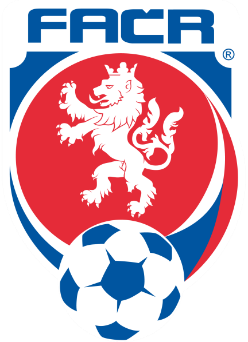 Jungmannova 10, 591 01 Žďár nad Sázavouemail: ofszdar@seznam.cz	tel.: 605 202 600IČ: 22880313	č.ú.: 107-309280207/0100Zpráva STK OFS Žďár nad Sázavou č. 22 2018/201925. 6. 2019Přítomni:	J. Beneš, V. Kabrda, V. Kejda, J. Matoušek, J. Pajkr1. STK předepsala pořádkovou pokutu za doručení přihlášky do soutěží OFS Žďár nad Sázavou pro soutěžní ročník 2019/2020 po určeném termínu klubům:	TJ Březí-Březské		500,- KčFC Santus Jívoví		300,- Kč 	Sokol Křoví			300,- Kč2. STK vzala na vědomí přihlášky klubů do soutěží OFS Žďár nad Sázavou pro soutěžní ročník 2019/2020, včetně jednání o doplnění soutěží a rozhodla o následujícím zařazení družstev do jednotlivých soutěží a skupin (pořadí uvedeno abecedně): II. třída OP mužů	14 účastníkůBobrová, Bory, Bystřice nad Pernštejnem B, Dolní Rožínka, Doubravník, Jimramov, Jívoví, Křižanov, Křoví, Nová Ves B, Osová Bítýška, Radostín nad Oslavou, Rozsochy, ŠtěpánovIII. třída OS mužů	14 účastníkůBřezí – Březské, Hamry nad Sázavou B, Křižanov B, Měřín B, Počítky B, Pohledec, Polnička, Radostín nad Oslavou B, Rožná, Rudolec, Velká Losenice, Ujčov, Věchnov, VírIV. třída OS mužů skupina A	8 účastníkůBohdalec, Bohdalov B, Moravec B, Polnička B, Radešínská Svratka B, Sněžné, Strážek, VlachoviceIV. třída OS mužů skupina B	8 účastníkůBory B, Křoví B, Měřín C, Olší nad Oslavou, Oslavice, Osová Bítýška B, Tasov, Velké Meziříčí CII. třída OP dorostu	6 účastníkůBory, Jimramov, Křižanov, Osová Bítýška, Sněžné, Štěpánov- sdružené družstvo Sněžné + PočítkyII. třída OP starších žáků	9 účastníkůBohdalov, Herálec, Křižanov, Počítky, Radešínská Svratka, Radostín nad Oslavou, Rozsochy, Štěpánov, VírII. třída OP mladších žáků skupina A	5 účastníkůBory, Jimramov, Moravec, Rožná, Svratka	- sdružené družstvo Moravec + Radešínská SvratkaII. třída OP mladších žáků skupina B		6 účastníkůDolní Heřmanice, Jívoví, Křižanov, Křoví, Osová Bítýška, Velké Meziříčí BII. třída OP starší přípravky skupina A	8 účastníkůHerálec, Jimramov, Nová Ves, Polnička, Radešínská Svratka, Svratka, Velká Losenice, Žďár nad Sázavou B	- sdružené družstvo Velká Losenice + Hamry nad SázavouII. třída OP starší přípravky skupina B	9 účastníkůBobrová, Bory, Doubravník, Jívoví, Měřín, Osová Bítýška, Radostín nad Oslavou, Rožná, ŠtěpánovII. třída OP mladší přípravky		12 účastníkůBory, Dolní Rožínka, Hamry nad Sázavou, Herálec, Jívoví, Křoví, Měřín, Moravec, Nová Ves, Rozsochy, Rožná, Ujčov	- sdružená družstva Hamry nad Sázavou + Velká Losenice, Moravec + Bobrová3. STK rozhodla o následujícím systému soutěží OFS Žďár nad Sázavou v soutěžním ročníku 2019/2020:4. Termínová listina pro podzimní část soutěží OFS Žďár nad Sázavou bude zveřejněna na Úřední desce OFS Žďár nad Sázavou nejpozději 5. 7. 2019.5. STK připomíná klubům, které přihlásily aspoň jedno družstvo do soutěží OFS Žďár nad Sázavou pro soutěžní ročník 2019/2020, že podle ustanovení Rozpisu mistrovských soutěží OFS Žďár nad Sázavou Čl. 26, odst. 9 jim bude po Losovacím aktivu předepsáno startovné 500,- Kč vložené na sběrný účet jako poplatek STK.6. Další schůze STK se uskuteční v pátek 5. 7. 2019.Ve Žďáře nad Sázavou 25. 6. 2019			Jiří Beneš – předseda STK OFS Žďár nad Sázavousoutěžzahájenísystém soutěžeII. třída OP mužů11. 8. 2019dvoukolověIII. třída OS mužů11. 8. 2019dvoukolověIV. třída OS mužů25. 8. 2019dvoukolověII. třída OP dorostu1. 9. 2019čtyřkolově – 10 kol na podzim, 10 kol na jařeII. třída OP starších žáků1. 9. 2019dvoukolověII. třída OP mladších žáků sk. A a sk. B1. 9. 2019tříkolově – 7 kol na podzim, 8 kol na jařepo základní části utkání o celkové umístěníII. třída OP starší přípravky sk. A a sk. B 1. 9. 2019miniturnaje tří družstev8 kol na podzim, pro jarní část sezony přerozdělení do skupin podle umístění, 8 kol na jařeII. třída OP mladší přípravky1. 9. 2019miniturnaje tří družstev8 kol na podzim, pro jarní část sezony přerozdělení do skupin podle umístění, 8 kol na jaře